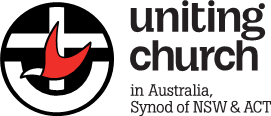 		St Stephen’s Uniting Church			Volunteer Agreement1. IntroductionSt Stephen’s Uniting Church- Church Council, recognises the value and importance of the contributions of its //volunteers.St Stephen’s Uniting Church- Church Council is pleased to confirm your engagement as one of its duly authorised volunteers.To ensure that everyone understands their responsibilities and obligations, this agreement details the boundaries under which you agree to volunteer your services and St Stephen’s Uniting Church- Church Council / Early Bird Cafe formally accepts your offer.This agreement serves to assure you of our appreciation of your services and indicates our commitment to ensuring that your experience as a volunteer is both productive and rewarding.This agreement must be signed by both yourself and the duly appointed delegate of Church Council.2. General Principles Applying to VolunteeringA Volunteer: is a person who elects of their own volition to give their time to undertake work or provide services to primarily benefit an ‘approved activity’ that is under the direct control of a Uniting Church organisation; and must be formally recognised by the governing body of the Uniting Church organisation as being an authorised representative of the organisation; and is not a participant in an activity or an employee or contractor and does not receive payment, financial reward or pecuniary benefit of any kind; and   may receive reimbursement for genuine and previously approved out of pocket expenses incurred by them during the course of the volunteering activity.  Such reimbursement must be substantiated by receipts; and will be covered by the Synod’s Volunteer Personal Accident Policy.The use of volunteers is not intended to compete with, undermine or displace any position being held by an employee.3. Volunteer Duty StatementThe following details the tasks that you will be performing as an authorised volunteer with St Stephen’s Uniting Church and the Early Bird Café.Role:	Volunteer at The Early Bird Café.Objectives:	Prepare, serve & clean up breakfast, to homeless and less advantagedLocation:	197 Macquarie St. Sydney NSW 2000 (EBC entrance via 126 Phillip St)Days Required:	As per roster          Hours per day:	   06:30-08:30amSupervisor:	Team Leader as per rosterPlease contact your supervisor in the first instance if you wish to discuss any volunteer related matters or issues that may arise.Duties and Responsibilities:Prepare, serve & clean up breakfast, to homeless and less advantaged. Individual Qualities and Expectations, if applicable:Be punctual and reliableUse appropriate personal protective equipmentAdhere to instructions and any policies and proceduresDress Code:	Comfortable/ Casual. T shirts will be provided. Aprons will be provided. Commitments and Obligations of VolunteersInduction and Orientation: You will be required to attend an induction and orientation session.  
This is to ensure that all our volunteers understand their rights, responsibilities and obligations.Training: To ensure you are able to fulfill the requirements of your role, you will be provided with training in the use of all equipment with which your volunteer work is connected and your obligations under work health and safety legislation.Work Health and Safety: The health and safety of all workers is paramount.  Volunteers are regarded as workers under work health and safety legislation.As a Volunteer you have WHS obligations to: Take reasonable care of your own health and safety; and Work in a manner that is safe for you, other volunteers, employees and others within the workplace; and Comply with instructions so far as you are reasonably able – if unsure seek advice; and Co-operate, within reason, with notified policies and procedures; and Undertake WHS training as required; and Report any hazard, incident or injury immediately it occurs or as soon as practicable.Non-Disclosure and Confidentiality:  You may have access to personal information about individuals or financial and other confidential matters. As such it is a condition of your engagement as a Volunteer that you will not disclose any such personal, confidential or sensitive information that you may receive. You shall not use or attempt to use any such information in any manner which may cause or be calculated to cause injury or loss to either the organisation, the Uniting Church or any of its entities.Child, Aged Care and Disability Protection Obligations: You are obligated to become familiar with and undertake your responsibilities in accordance with current and future Child, Aged Care and Disability Protection legislation that have application to you volunteering your services.	If you are volunteering your services in: the provision of face to face services with children unsupervised you are required to hold a working with children and/or vulnerable persons clearance prior to commencing volunteering and ensure that it is valid at all times. An aged care facility you are required to undergo a criminal record check prior to commencing your voluntary dutiesInducements: You shall not accept any payment, financial reward or other pecuniary benefit of any kind from any person as an inducement or reward for any act or forbearance in connection with any matter or business transacted by or on behalf of either the organisation, the Uniting Church or its entities.Use of organisational facilities: You may be permitted to use email and internet services and landline telephones to make or receive short personal messages in an emergency.Facilities must not be used to access, download, copy, circulate, distribute, send, receive or otherwise communicate: Material that is hateful, abusive, offensive, defamatory in nature Material that would offend anti-discrimination and/or harassment laws Confidential material to unauthorised third parties PornographyBreaches will be treated seriously and can result in prosecution by the relevant authorities.Use of Private Motor Vehicle: If you are required to use your private motor vehicle in the course of 
volunteering your services, you must hold a current driver’s license issued within NSW and/or the ACT as applicable.Approval for you to use your private motor vehicle is contingent upon: The vehicle being maintained in good and safe working order at all times The vehicle being registered and comprehensively insured at all times Your insurer being made aware of the proposed use of your vehicle for volunteering purposes You providing us annually with a copy of your current driver’s license, registration paper and comprehensive insurance coverage You being liable for any traffic infringements (parking or traffic offences) that occur during the course of your voluntary services You immediately notifying both us and your insurer if your private motor vehicle is involved in an accident whilst you are volunteering.. Commitments and Obligations of the OrganisationBackground Checks: Except where limited by law, St Stephen’s Uniting Church reserves the right to conduct background and/or medical checks on you as is necessary.Out of pocket Expenses: You will be reimbursed for pre-approved out of pocket expenses that you incur in the course of volunteering your services.  You are required to provide documentation to substantiate the expenses incurred and these should be claimed through your supervisor.Insurance: As a formally recognised Volunteer you are covered under the Synod’s Volunteer Personal Accident Policy, in the event that you are injured during the course of volunteering your services.This insurance cover does not extend to damage incurred when using your private motor vehicle.  You are personally responsible for all costs incurred if your private motor vehicle is damaged.6. TerminationTermination of this Agreement may be made by either party.  Neither party intends any employment relationship to be created by the entering into or signing of this agreement either now or at any time in the future.Upon termination of the agreement, all property, equipment, documents, keys, access cards or codes and records must be returned to St Stephen’s Uniting Church. 7. For further informationPlease contact your supervisor(s) or St. Stephen’s Church Council.8. ConfirmationPlease confirm your agreement to provide voluntary services to St. Stephen’s Uniting Church/Early Bird Cafe by signing the attached photocopy of this page and returning it to St Stephen’s Uniting Church Council with all relevant documentation attached.Please note that you cannot commence volunteering with St. Stephen’s Uniting Church/ Early Bird Café, until your confirmation and relevant documentation has been received and processed.Name of Volunteer: ______________________________________Address of Volunteer: __________________________________________________________________________________________Phone Number: _________________________________________Email: ________________________________________________I have read, understood, accept and agree to comply with the provisions of the Volunteer Agreement.Volunteer signature: __________________________________________Date:________St Stephen’s Uniting Church- Representative Signature: ___________________________________________Date:_______Please attach copies of the following documentation where required: 	Driver’s License 	Motor Vehicle Registration Papers 	Comprehensive Motor Vehicle Certificate of Currency 	Working with Children Clearance (NSW) 	Working with Children and Vulnerable Persons Clearance (ACT) 	Criminal Record Check Clearance9. AcknowledgementUniting Resources would like to thank Adamstown Uniting Church for providing the concept for this document